NEWS RELEASE 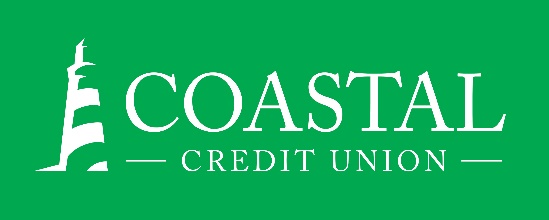 Contact: Joe MeccaVP, Communication / Spokesperson919-420-8044 /jmecca@coastal24.comFINAL – For Immediate Release Coastal Credit Union Earns Advancing Equity Award
Chuck Purvis to Receive Lifetime Achievement Award 
RALEIGH, N.C. (November 9, 2022) – Coastal Credit Union is the recipient of two Hero Awards from the Carolinas Credit Union Foundation. President & CEO Chuck Purvis has been awarded the Lifetime Achievement Award. As CEO of Coastal, and throughout his more than 40 years in credit unions, Purvis has exhibited a strong dedication to giving back and improving the lives of those around him. He is being recognized for a career committed to returning value to our membership, employees and the community. Among his major accomplishments: Co-inventing personal teller machines and establishing Coastal as the leader in video teller technology  Navigating the financial crisis of 2008 & 2009Service to industry boards, including the National Credit Union Foundation, Members Development Company, and CO-OP Solutions During his tenure at NCUF, the creation of the Community Investment FundInvention of a new digital platform and the launch of Constellation Digital Partners   Leading Coastal through the COVID-19 pandemic Raising Coastal’s public and community profileCoastal has also earned the Advancing Equity Award for its efforts around diversity, inclusion and belonging over the past several years. The nomination centered on the belief that credit unions are a vehicle for social justice, and that diversity, inclusion and belonging is a natural part of who credit unions are. It highlighted several recent accomplishments, including: Incorporating Welcome Diversity into Coastal’s core valuesAdopting Diversity, Equity and Inclusion as the 8th Cooperative Principle Conducting employee focus groups and listening sessionsCreating a C-suite role focused on understanding the impacts of our company culture both internally and externally, and working to ensure that Coastal’s culture changes and grows in positive ways that are consistent with its mission, vision and valuesThe creation of an employee-led Diversity, Inclusion & Belonging (DIB) Committee, which has representatives who represent the rich diversity of the credit unionSetting an enterprise performance management goal of having 100% of our employees participate in a substantial diversity trainingBoth awards will be presented on February 9th at the foundation’s awards gala in Concord, NC, held in conjunction with the Carolinas Credit Union League’s 2023 LAUNCH conference.  About Coastal 
Coastal Credit Union is a not-for-profit, member-owned, financial cooperative, offering a full range of financial products and services. Coastal was chartered on August 31, 1967 with the mission of fostering the credit union philosophy of “people helping people.” Today, with $4.66 billion in assets, Coastal serves 320,000 members from 1,800 business partners and is among the leading financial institutions in North Carolina. Coastal operates 23 branches in central North Carolina and serves members in all 50 states through a network of 5,000 shared branches, 30,000 surcharge-free ATMs, mobile banking featuring mobile check deposit, and a robust offering of online services at www.COASTAL24.com. For more Coastal news, visit our online newsroom.  
###